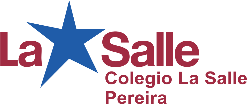 MATHGRADO 2°TALLER DE VACACIONESAnswer the questionsDaniel raked 45 brown leaves, 71 orange leaves and 53 yellow leaves in his front yard. How many leaves did he rake all together?169170158168Alice bought 300 sheets of lined paper for the school year. If she used 64 sheets during the first month, how many sheets does she have left?45464748Solve the following subtraction problems. Subtract the numbers.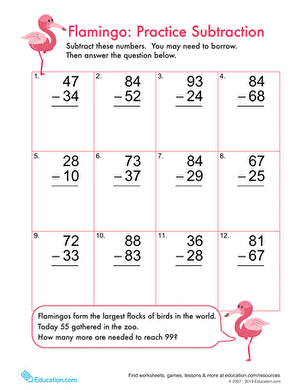 Solve the following addition problems. Add the numbers.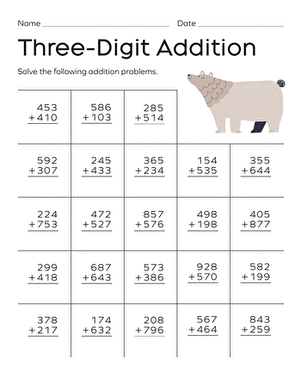 Write the symbol that makes the problem true. ≥ or ≤ or =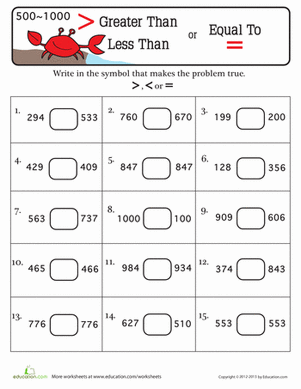 Andrea is watching snowflakes fall. She notices that every snowflake has 6 points. If she catches 7 snowflakes in her hand, how many points does she catch altogether? 43444248Jesse is teaching snowboarding lessons to 4 different groups today. If there are 8 kids in each group, how many kids does Jesse teach in all today?45323448The 12 children in Miss Martha’s class are going sledding today! Each kid has 2 mittens. How many mittens are there? (not including Miss Martha)27282924Peter has been in 5 chairlifts at the ski slopes today. If he sat with 4 people on each lift, how many people did he sit with today?18192021The teacher Mr. Johnson bought 5 boxes of colors, each box has 12 colors. How many colors are there in total?45556560Follow the patter numbers and guess which one is next.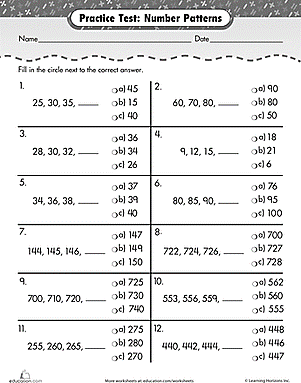 Look at the following graph and answer the questions.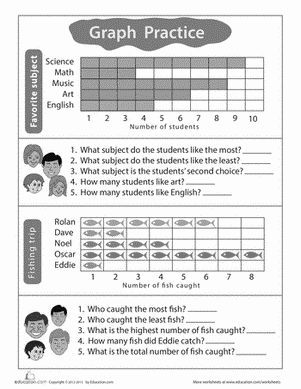 